Form ISR – 2(see SEBI Circular No. SEBI/HO/MIRSD/MIRSD-PoD-1/P/CIR/2023/37 dated March 16, 2023  on Common and Simplified Norms for processing investor’s service request by RTAs and norms for furnishing PAN, KYC details and Nomination)Confirmation of Signature of securities holder by the Banker1.   Bank Name and Branch	2.   Bank contact details Postal Address Phone numberE-mail address3.   Bank Account number4.   Account opening date5.   Account holder(s) name(s)                                  1)2)3)6.   Latest photograph of the account holder(s)1st Holder                          2nd Holder                         3rd Holder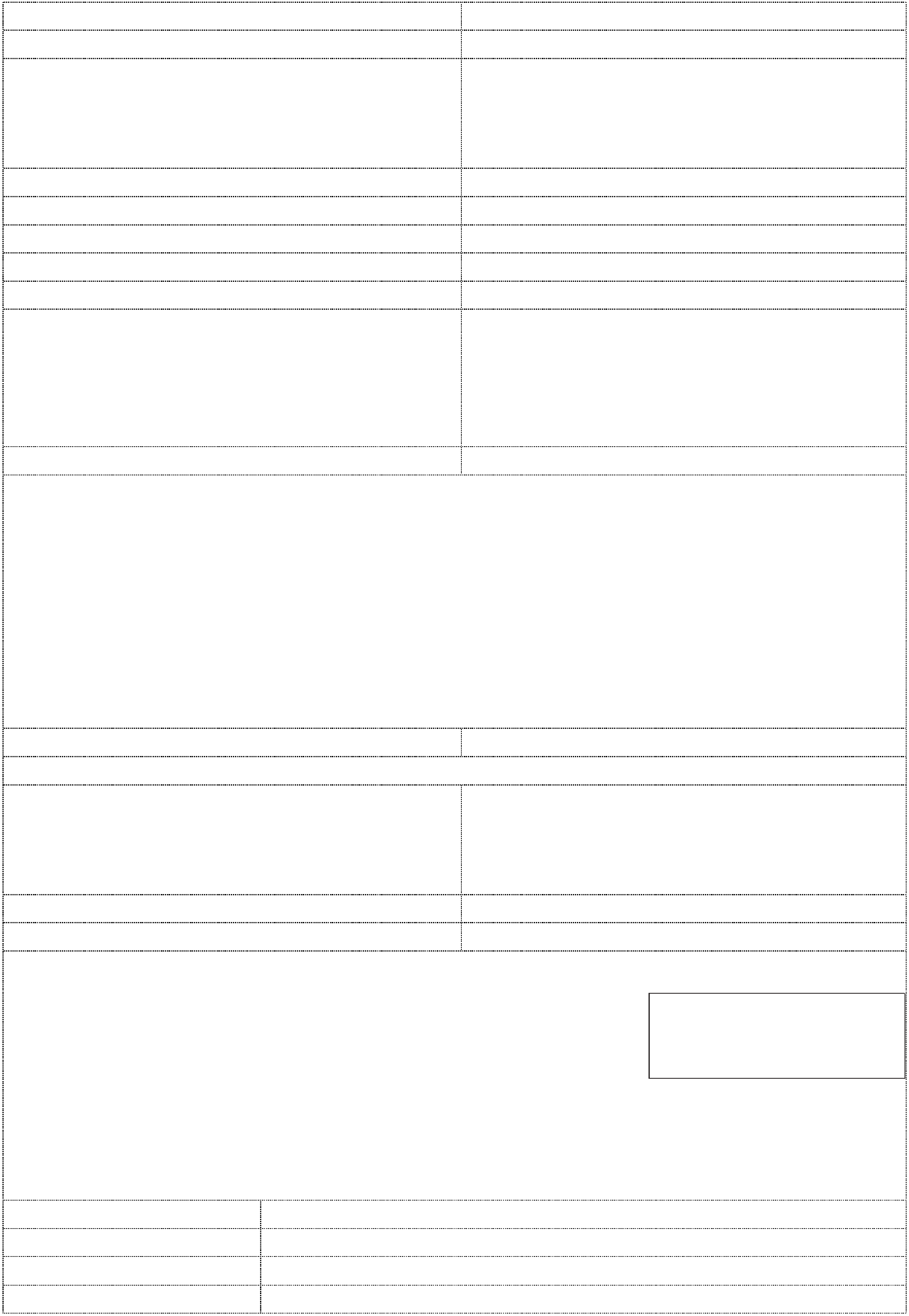 7.   Account holder(s) details as per Bank Records a)   Addressb)   Phone number c)   Email address d)   Signature(s)1)                                                      2)                                                    3)Seal of the BankSignature verified as recorded with the Bank(Signature)Place:                                      Name of the Bank ManagerEmployee CodeDate:                                       E-mail address